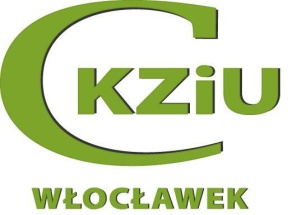 …………………………….           (pieczęć przedszkola/szkoły)FORMULARZ ZGŁOSZENIOWY KONKURSU„SZKOŁA MOICH MARZEŃ”Dane osobowe uczestnika konkursuImię/imiona: …………………………………………...........................................................Nazwisko : …………………………………………………….............................................. Wiek : …………..... Klasa: …………….Etap edukacyjny ……………………………………..Numer telefonu do kontaktu : ….……………….........Przedszkole /szkoła (pełna nazwa  i dokładny adres) ……………………………………………..............................................................................………………………………………………...........................................................................Nazwisko i imię nauczyciela/opiekuna …….............................................................................Numer telefonu ………………………………… e –mail …………………………………..Oświadczam, że zgłaszam swój udział w konkursie „Szkoła moich marzeń” organizowanym przez Ośrodek Doskonalenia Nauczycieli w Centrum Kształcenia Zawodowego i Ustawicznego we Włocławku. Niniejszym oświadczam, że zapoznałem/łam się z regulaminem konkursu i zobowiązuję się do jego przestrzegania.…………………………….                                           ………………………….
              Podpis ucznia                                                                        Podpis opiekuna……………………….., dnia …………………
Miejscowość                                    data